________________________________________Signed                   						 Dated: 27th January 2023                  Chief Officer to the CouncilIf you wish to be considered for co-option for the vacant seat or want more information regarding the role of a Town Councillor, please contact the Proper Officer / Chief Officer to the Council Kevin Warren on 01495 790643 / 07877 847399 or Kevin.warren@blaenavontowncouncil.co.ukExpressions of interest together with core competencies can be downloaded from the Town Council’s website Blaenavontowncouncil.co.uk Hard copies are also available from the Town Council Offices.The closing date for submissions is 12 Midday on the 8th of February 2023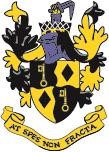                                                NOTICE OF CO-OPTION                                                                             Section 116 Local Government (Wales) Measure 2011                                               NOTICE OF CO-OPTION                                                                             Section 116 Local Government (Wales) Measure 2011                                               NOTICE OF CO-OPTION                                                                             Section 116 Local Government (Wales) Measure 2011Blaenavon Town CouncilBlaenavon Town CouncilBlaenavon West WardBlaenavon West WardBlaenavon West WardNOTICE IS HEREBY GIVEN that a vacancy exists in the office of Councillor for the above mentioned ward, and the Town Council intends to co-opt. NOTICE IS HEREBY GIVEN that a vacancy exists in the office of Councillor for the above mentioned ward, and the Town Council intends to co-opt. NOTICE IS HEREBY GIVEN that a vacancy exists in the office of Councillor for the above mentioned ward, and the Town Council intends to co-opt. Expressions of interest are being sought from members of the public who meet the following qualifications and are interested in representing their community on the aforementioned Town Council. You must be a British citizen, an eligible Commonwealth citizen, a citizen of any member state of the European union or a qualifying foreign citizen and not require leave to enter or remain in the UK or have indefinite leave to remain, be 18 years of age or over; and meet at least one of the following criteria: * registered as a local government elector for the area named above; orduring the whole of the last 12 months occupied as owner or tenant land or other premises in the community named above; oryour principal or only place of work during the last 12 months has been in the community named above; oryou have during the whole of the last 12 months resided in the Community or within 4.8 kilometres of it.All members of the community are welcome to apply. The Council is committed to achieving a balanced composition of Councillors that reflects the community of Blaenavon.*Certain people are disqualified from standing, and these include paid officers of the Town Council, anyone subject to bankruptcy restriction orders and those subject to recent sentences of imprisonment. It is the responsibility of the candidate to ensure that they are qualified to stand.Expressions of interest are being sought from members of the public who meet the following qualifications and are interested in representing their community on the aforementioned Town Council. You must be a British citizen, an eligible Commonwealth citizen, a citizen of any member state of the European union or a qualifying foreign citizen and not require leave to enter or remain in the UK or have indefinite leave to remain, be 18 years of age or over; and meet at least one of the following criteria: * registered as a local government elector for the area named above; orduring the whole of the last 12 months occupied as owner or tenant land or other premises in the community named above; oryour principal or only place of work during the last 12 months has been in the community named above; oryou have during the whole of the last 12 months resided in the Community or within 4.8 kilometres of it.All members of the community are welcome to apply. The Council is committed to achieving a balanced composition of Councillors that reflects the community of Blaenavon.*Certain people are disqualified from standing, and these include paid officers of the Town Council, anyone subject to bankruptcy restriction orders and those subject to recent sentences of imprisonment. It is the responsibility of the candidate to ensure that they are qualified to stand.Expressions of interest are being sought from members of the public who meet the following qualifications and are interested in representing their community on the aforementioned Town Council. You must be a British citizen, an eligible Commonwealth citizen, a citizen of any member state of the European union or a qualifying foreign citizen and not require leave to enter or remain in the UK or have indefinite leave to remain, be 18 years of age or over; and meet at least one of the following criteria: * registered as a local government elector for the area named above; orduring the whole of the last 12 months occupied as owner or tenant land or other premises in the community named above; oryour principal or only place of work during the last 12 months has been in the community named above; oryou have during the whole of the last 12 months resided in the Community or within 4.8 kilometres of it.All members of the community are welcome to apply. The Council is committed to achieving a balanced composition of Councillors that reflects the community of Blaenavon.*Certain people are disqualified from standing, and these include paid officers of the Town Council, anyone subject to bankruptcy restriction orders and those subject to recent sentences of imprisonment. It is the responsibility of the candidate to ensure that they are qualified to stand.